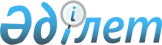 О совместном пpедпpиятии "КАЗГЕРМУНАЙ"ПОСТАНОВЛЕНИЕ Кабинета Министpов Республики Казахстан от 19 октябpя 1993 г. N 1032



          В целях ускорения работ по освоению месторождений углеводородного
сырья, расположенных в Южно-Тургайской впадине, Кабинет Министров
Республики Казахстан ПОСТАНОВЛЯЕТ:




          1. Одобрить договор о создании совместного предприятия
"Казгермунай" с участием производственного объединения 
"Южказнефтегаз", немецких фирм "ФЕБА ОЙЛ АГ" и "Эрдойл -Эрдгаз
Гоммерн ГмбХ" по доразведке, разработке, добыче, транспортировке,
экспорту и  реализации углеводородов месторождений Акшабулак, Нуралы
и Аксай, согласованный с заинтересованными министерствами и 
ведомствами республики.




          Утвердить принципиальные положения и условия учредительных
документов совместного предприятия "Казгермунай", предусматривающие:




          пользование совместным предприятием "Казгермунай", правами
беспрепятственного экспорта углеводородов этого предприятия,
беспошлинного ввоза и вывоза имущества, предназначенного для его
деятельности, в соответствии с согласованными условиями договора;




          открытие совместным предприятием "Казгермунай" счетов в
зарубежных банках, имеющих корреспондентские счета банков Республики
Казахстан, осуществление операций в свободно конвертируемой валюте
на территории Республики Казахстан и за ее пределами, а также
ведение бухгалтерского учета, составление бухгалтерских балансов,
оплату услуг и материалов предоставляемых этому совместному
предприятию казахстанскими юридическими и физическими лицами, в
свободно конвертируемой валюте с ведома соответствующих 
республиканских органов;




          сохранение в течение всего срока действия совместного
предприятия "Казгермунай" установленного в учредительных документах
порядка расчета и уплаты роялти, налога на прибыль, налога на
добавленную стоимость и других обязательных платежей.




          Изменение условий договора может быть произведено только на
основании согласия в письменном виде между Республикой Казахстан и
немецкими учредителями совместного предприятия "Казгермунай".




          2. Государственному комитету Республики Казахстан по
государственному имуществу совместно с Министерством энергетики и
топливных ресурсов, Государственной холдинговой компанией "Мунайгаз",
Министерством финансов, Министерством экономики Республики Казахстан
с участием Национального банка Республики Казахстан в 3-месячный
срок определить механизм возвращения в бюджет возмещаемых сумм
учредительских ссуд, предоставляемых республикой совместному
предприятию "Казгермунай" (работы, предшествующие основанию
совместного предприятия), распределения и использования прибыли
объединения "Южказнефтегаз" (казахстанского учредителя), получаемой
от деятельности этого совместного предприятия, а также в месячный
срок назначить членов Наблюдательного совета от казахстанской
стороны. Министерству энергетики и топливных ресурсов Республики
Казахстан заключить с объединением "Южказнефтегаз" договор согласно
выработанным условиям.




          Министерству геологии и охраны недр Республики Казахстан в
4-месячный срок выдать акт на горный отвод с соответствующей
геолого-технической информацией по месторождениям Акшабулак, Нуралы
и Аксай.




          3. Министерствам, ведомствам Республики Казахстан, главе
Кзыл-Ординской областной администрации обеспечить в установленном
порядке совместное предприятие "Казгермунай" всеми необходимыми
лицензиями и разрешениями в рамках заключенного договора, а также
оказывать содействие при решении организационных вопросов деятельности
этого совместного предприятия.




          4. Поручить Министерству энергетики и топливных ресурсов 
Республики Казахстан обеспечить контроль за соблюдением интересов
республики в ходе выполнения работ совместным предприятием
"Казгермунай".





    Премьер-министр
 Республики Казахстан


					© 2012. РГП на ПХВ «Институт законодательства и правовой информации Республики Казахстан» Министерства юстиции Республики Казахстан
				